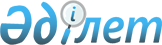 О внесении изменений в приказ исполняющего обязанности Министра по инвестициям и развитию Республики Казахстан от 30 декабря 2015 года № 1271 "Об утверждении Правил размещения информации на интернет-портале открытых бюджетов"
					
			Утративший силу
			
			
		
					Приказ Министра информации и коммуникаций Республики Казахстан от 23 июля 2018 года № 328. Зарегистрирован в Министерстве юстиции Республики Казахстан 13 августа 2018 года № 17290. Утратил силу приказом Министра информации и общественного развития Республики Казахстан от 30 апреля 2021 года № 149.
      Сноска. Утратил силу приказом Министра информации и общественного развития РК от 30.04.2021 № 149 (вводится в действие по истечении десяти календарных дней после дня его первого официального опубликования).
      В соответствии с пунктом 3 статьи 17 Закона Республики Казахстан от 16 ноября 2015 года "О доступе к информации" ПРИКАЗЫВАЮ:
      1. Внести в приказ исполняющего обязанности Министра по инвестициям и развитию Республики Казахстан от 30 декабря 2015 года № 1271 "Об утверждении Правил размещения информации на интернет-портале открытых бюджетов" (зарегистрирован в Реестре государственной регистрации нормативных правовых актов под № 12803, опубликован 2 февраля 2016 года в информационно-правовой системе нормативных правовых актов Республики Казахстан "Әділет") следующие изменения:
      в заголовок вносится изменение на казахском языке, текст на русском языке не меняется;
      в пункт 1 вносится изменение на казахском языке, текст на русском языке не меняется;
      в Правилах размещения информации на интернет-портале открытых бюджетов, утвержденных указанным приказом:
      пункты 3, 4 изложить в следующей редакции:
      "3. Все иные понятия и сокращения, используемые в настоящих Правилах, употребляются в том значении, в котором они указаны в Бюджетном кодексе Республики Казахстан от 4 декабря 2008 года (далее – Кодекс), законах Республики Казахстан от 2 ноября 2015 года "Об общественных советах", от 12 ноября 2015 года "О государственном аудите и финансовом контроле", от 16 ноября 2015 года "О доступе к информации", от 24 ноября 2015 года "Об информатизации".
      4. Центральный уполномоченный орган по исполнению бюджета размещает на Портале бюджетную отчетность, указанную во втором, третьем абзацах подпункта 3), втором абзаце подпункта 4) (в части годового отчета об исполнении республиканского бюджета за соответствующий финансовый год) пункта 1 статьи 124 Кодекса.
      Администраторы республиканских бюджетных программ размещают на Портале консолидированную финансовую отчетность, указанную в статье 118 Кодекса, не позднее 1 мая года, следующего за отчетным.
      Администраторы бюджетных программ размещают на Портале бюджетную отчетность, указанную в седьмом, восьмом абзацах подпункта 2) пункта 1 статьи 124 Кодекса.
      Бюджетная отчетность размещается на Портале в течение пятнадцати рабочих дней по истечении сроков ее формирования.
      Годовой отчет об исполнении республиканского бюджета за отчетный финансовый год размещается на Портале по истечении месяца после его утверждения.
      Бюджетная отчетность и консолидированная финансовая отчетность размещаются на Портале на казахском и русском языках.
      Администраторы бюджетных программ размещают на Портале информацию согласно статье 67-1 Кодекса.".
      2. Департаменту государственной политики в области средств массовой информации Министерства информации и коммуникаций Республики Казахстан в установленном законодательством порядке обеспечить:
      1) государственную регистрацию настоящего приказа в Министерстве юстиции Республики Казахстан;
      2) в течение десяти календарных дней со дня государственной регистрации настоящего приказа направление его в Республиканское государственное предприятие на праве хозяйственного ведения "Республиканский центр правовой информации" для официального опубликования и включения в Эталонный контрольный банк нормативных правовых актов Республики Казахстан;
      3) размещение настоящего приказа на интернет-ресурсе Министерства информации и коммуникаций Республики Казахстан;
      4) в течение десяти рабочих дней после государственной регистрации настоящего приказа представление в Юридический департамент Министерства информации и коммуникаций Республики Казахстан сведений об исполнении мероприятий, предусмотренных подпунктами 1), 2) и 3) настоящего пункта.
      3. Контроль за исполнением настоящего приказа возложить на курирующего вице-министра информации и коммуникаций Республики Казахстан.
      4. Настоящий приказ вводится в действие по истечении десяти календарных дней после дня его первого официального опубликования.
      "СОГЛАСОВАН"
Министр финансов
Республики Казахстан
Султанов Б.Т.
от 21 июня 2018 года
      "СОГЛАСОВАН"
Министр национальной
экономики Республики Казахстан
Сулейменов Т.М.
от 12 июля 2018 года
					© 2012. РГП на ПХВ «Институт законодательства и правовой информации Республики Казахстан» Министерства юстиции Республики Казахстан
				
      Министр информации и коммуникаций
Республики Казахстан 

Д. Абаев
